STANDARD EIGHT 2010SCIENCETIME:    1  Hour  45mins1.	Which one of the following is NOT a correctstatement about reproduction in human beings?A. Fertilization takes place in the uterusB. The zygote gets implanted in the wall of theuterusC. The blood of the mother and foetus do notmixD. Menstruation stops during pregnancy2.	The following are some of the changes that takeplace during adolescencei) Hips become broaderii) Chest and shoulder become broaderiii) Pimples may appear on the faceiv) Voice breaksv) Pubic hair growsWhich of the changes take place in a girl?A. i), ii), v)	B. i), iii), iv)C. ii), iv), v)	D. i), iii), v)3.	The The diagram represents excretory organ.Name the part marked Y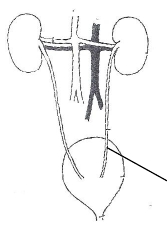 YA. Urethra	B. Renal arteryC. Ureter	D. Kidney4.	The third polio vaccine is given to a child at theage ofA. six months	B. nine months15.	Below are characteristics of abusing a certaindrug.(i) Hallucinations(ii) Red eyes(iii) Withdrawal symptoms(iv) Increased appetiteThe drug is most likelyA. Alcohol	B. Coccaine6.         A person have the highest chance of beinginfected with HIV/AIDs if he/ sheA. Shares a bathroom and toilet with an infectedpersonB. shakes hands with an infected personC. Shares a toothbrush with an infected personD. comes into contact with a dry wound scar ofan infected person7.         A child suffering from marasmus should be givenfood rich inA. all nutrientsB. proteinsC. carbohydratesD. vitamins and minerals8.         Malaria in children would best be prevented byA. drinking boiled waterB. immunisationC. sleeping under a treated netD. covering stored food to be eaten by children9.         Which one of the following is an advantage ofzero grazing?A. It requires less skillB. There is less feed wastageC. it is cheap to startD. It requires less labour10.       As Mwende was going to church one Sundaymorning she saw her shadow was on her leftside and the church dirtectly ahead of her. Inwhich direction was the church from where shewas?A. East                        B. WestC. North                      D. South11.       Animals can be classified as carnivores,herbivores and omnivores. Which one of thefollowing animalsbelong to a different class fromthe others?A. Cheetah                  B. LeopardC. Hawk                      D. PigC. Bhang	D. MandraxPDF Creator - PDF4Free v2.0	http://www.pdf4free.com12.	Below is a seesaw at work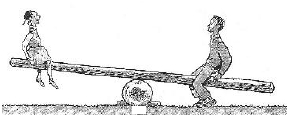 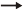 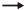 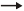 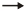 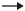 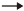 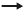 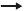 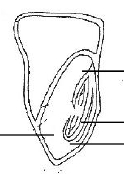 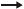 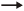 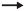 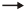 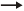 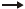 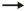 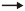 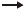 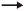 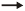 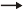 17.       Which of the labelled parts of the seed are partof the embryo?ABDCA. P and R                   B. R and SC. R and S                   D. P and Q18.       Which one of the following pairs of pests iscorrectly classified?Internal pests            External pestsA. Hookworm	mitesWhich one of the following would make Janefind it most easy to lift Peter? Increasing thedistance betweenA. A and B	B. B and CC. A and C	D. B and D13.	Which of the following foods is stored by thebody if taken in large amounts?A. ProteinsB. Fats and oilsC. Vitamins and mineralsD. Roughage14.	Which one of the levers below have thepositionofthe load different fromthe other three?A. Whelbarrow	B. Bottle openersC. Pliers	D. Nutcracker15.	The main reason why people are encouragedto use the improved jikos is becauseA. They give more heat than ordinary jikosB. They use less fuel than ordinary jikosC. They are made of locally available materialsD. They produce very littl smoke16.	Which one of the following methods can be usedto separate a mixture of salt and soil?A. Filtering	dissolving	separatingB. Dissolving	filtering	evaporationC. Evaporation	dissolving	filteringD. Dissolving	evaporation	decantingBelow is a diagram of a maize seed.Use it to answer the question that followsPB. Tapeworm               LiverflukeC. Flea                        RiceD. Fleas                       RoundwormUse the information given below to answerquestion 19(i) Frogs eat grasshoppers(ii) Grasshoppers eat grass(iii) Snakes eat frog19.       From the information given, which one of thefollowing is the correct food chain?A. Frogs       grasshopper      grass      snakeB. Snakes      frogs      grasshopper      grassC. Grass       grasshopper       frog      snakeD. Grass      grasshopper       snakes       frogs20.       Long slander beaks is an adaptive feature ofA. nectar feeders          B. flesh eatersC. grain eaters              D. filter feeders21.       The main nutrients animals get from hay isA. proteins                   B. mineralsC. fats and oils             D. carbohydrates22.       Which one of the following characteristics canbe used to classify animals as reptiles?A. They lay eggs, have hairy body, are warmbloodedB. They suckle the young, body covered byscales, cold bloodedC. They lay eggs, are cold blooded, have hairybodyD. They lay eggs, are cold blooded, bodycovered by scales23.       Which one of the following factors does notaffect the rate of evaporation of a liquid?A. Amount of liquidB. Surface areaC. TemperatureD. Air movement24.       The rate at which water drains through the soilis determined byQRSA. humus content of the soilB. mass of the soilC. air content of the soilD. size of the particles of the soil225.	The chart below represents composition of air .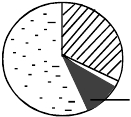 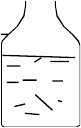 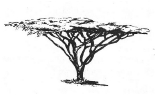 What is the function of the air represented byX?XA. used during germination of seedsB. used in hot air balloonsC. used to make proteinsD. used in fire extinguishers26.	Which one of the following pairs of processesrequire increase of heat for it to occur?A. condensation and evaporationB. freezing and condensationC. melting and freezingD. evaporation and melting27.	Which one of the following would change if anice cream cone is allowed to melt?A. Volume of the ice creamB. Mass of the ice cream coneC. Weight of the ice creamD. Shape of the ice cream cone28.	A crop pest that is most likelyto transmitdiseases to the crops in the field is theA. aphids	B. termitesC. rodents	D. weevilsThe part of the stick below the level of waterappeared to be larger in size than the part abovethe level of water because rays of light wereA. absorbed                 B. refractedC. dispersed                D. reflected31.       Below are forms of matter EXCEPTA. Sand                       B. WaterC. Trees                       D. Light32.       Which one ofthe following human activitiesLEAST increase the rate of soil erosion?A. Quarrying                B. DeforestationC. Overgrazing             D. Contour farming33.       Magnetic force is always accompanied byA. light                         B. heatC. electricity                D. waves34.       The fusion of the male and female sex cellsresults inA. a foetus                   B. an embryoC. a zygote                  D. an infant35.       Sweat glands in the skin of a human body arelocatedA. on the epidermisB. in the dermisC. in the poresD. in the oil glands36.       Use the diagram below to answer the questionbelow29.	Which one of the following would NOT berequired in making an improvised airthermometer?A. ScaleB. Empty bottle with tight corkC. Along transparent strawD. Collecting jar30.	A stick was placed behind a bottle half filledwith water as shown in the diagram below.The plant shown above is adapted to itsenvironment byhavingA. a large canopy that increases surface areaB. a large canopy that provides shade to therootsC. short fleshy stem for storing watereye)waterstickD. large network of branches to support manylarge leavesPDF Creator - PDF4Free v2.0	http://www.pdf4free.com37.	On which part of the plant is curling a sign of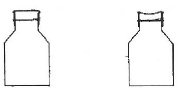 ill health?A. Stem	B. RootsC. Grains	D. leaves38.	Tom was asked to classify some animals. Whichone of the following animals would be classifiedtogether with a cat?A. Crocodile	B. OstrichC. Whale	D. Frog39.	The main difference between the teeth of aherbivores and that of a carnivore isA. Herbivores do not have canines likecarnivoresB. Herbivores do not have incisors at the frontlower jaw like the herbivoresC. Carnivores have more teeth on the upper jawthan the herbivoresD. The carnivores have stronger teeth than theherbivores40.	Below are some types of plants(i) Green algae(ii) Puffballs(iii) Fern(iv) MouldWhich of the above plants are able to make theirown food?A. i and ii	B. i and iiiC. ii and iii	D. iii and iv41.	Which one of the following groups consists ofsexually transmitted diseases only?A. Syphillis, gonorrhoea, chancroidB. AIDs, Syphillis, CholeraC. Cervical cancer, AIDs, chancroidD. AIDs, gonorrhoea, tuberculosis42.	Materials used to make sky lights are normallyA. transparent	B. opaqueC. transluscent	D. white in colour43.	The following practices help to conserve energy(i) Using public transport instead(ii) Using biogas for cooking(iii) Switching off lights that use hydro-electricpower when not needed(iv) Using improved firewood jikosWhich two practices conserve non-renewablesources of energy?A. i and ii	B. ii and iiiC. iii and iv	D. ii and iv44.       Which one of the following statements aboutsound is true?A. Sound waves can travel through vaccumB. Sound waves travel faster in air than in solidsC. All sound waves are produced by vibratingbodiesD. sound waves can not be reflected45.       The shape of a rubber sheet which was tiedround the mouth of a bottle appeared as shownin the diagram belowX                         YAfter immersing the bottle in cold water, theshape of the rubber sheet appeared as indiagramY.What caused the change of the rubber sheet?A. Absorbing of air by the rubber sheetB. Expansion of air in the bottleC. Escaping of air through the rubber sheetD. Decrease of pressure in the bottle46.       Wind speed is measured using aA. thermometer            B. barometerC. cup anemometer      D. windvane47.       For a physical object to be seen it mustA. reflect light               B. emit lightC. absorb light              D. block light48.       Which one of the following materials can beattracted by a magnet?A. Copper                   B. SteelC. Brass                      D.Aluminium49.       Which kind of energy is used up when a torchlight is lit?A. Electrical energy      B. Chemical energyC. Static energy           D. Kinetic energy50.       Which one of the following animals have astreamlined bodyas an adaptation to movement?A. Frog, fish, ostrichB. Locust, eagle, leopardC. Fish, frog, doveD. Chicken, fish, frogPDF Creator - PDF4Free v2.0	http://www.pdf4free.com